Hillsboro Public Schools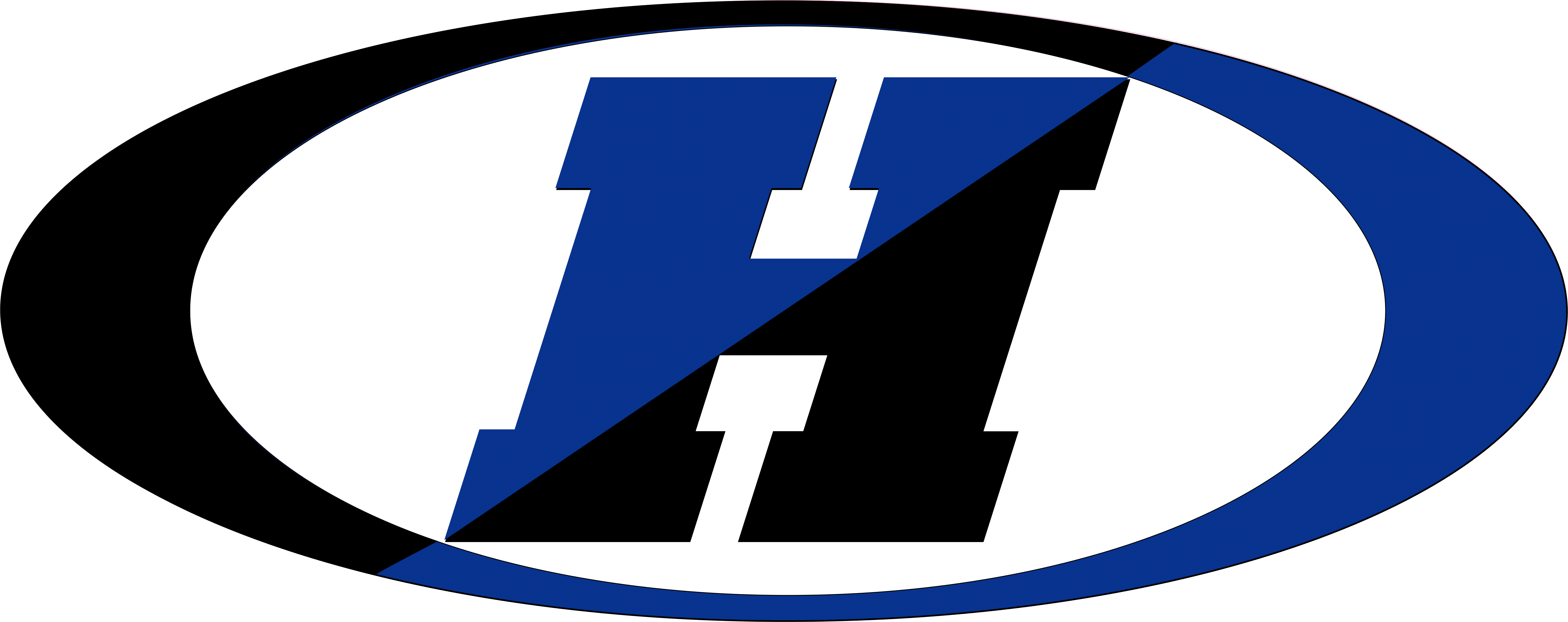 Leading and preparing ourlearners to succeed in life.
12 4th St NEHillsboro, ND 58045www.Hillsborok12.com2017Aug 15 	 Professional Development DaysAug 21 & 22	Professional Development DaysAugust 23	First Day of SchoolSept 4	Labor Day- No SchoolOct 19 & 20	Admin Convention-No SchoolNov 2	JrHi/HS Parent/Teacher Conf. 3:45-9:45Nov 16	Elem Parent/Teacher Conf 3:45-6:45Nov 10	Veteran’s Day - No School Nov 23 	Thanksgiving - No SchoolNov 24	No School – PT Comp DayDec 20	Last day of School before Christmas BreakDec 21	Professional Development Day2018 Jan 3	School reconvenes after Holidays  Jan 15	Martin Luther King Day-No SchoolJan 15	Professional Development DayFeb. 16 	No School - PT Comp DayMarch 2	No SchoolMarch 16	No SchoolMarch 22	K-12 Parent/Teacher Conf 3:45-9:45March 30 	 Easter BreakApril 2	Easter BreakMay 23	 Last Day of SchoolMay 27	Graduation at 2:00March 2, April 2, & May 24 & 25	Storm DaysEnd of 1st 9 weeks 	(45 Days) Oct 27End of 2nd 9 weeks	(43 Days) Jan 12 End of 3rd 9 weeks	(41 Days) March 15End of 4th 9 weeks	(46 Days) May 23Days of Classroom instruction	175 DaysEnd of 1st Trimester 	(57 Days) Nov 15End of 2nd Trimester	(59 Days) Feb 23 End of 3rd Trimester	(59 Days) May 23
Days of Classroom Instruction	175 daysFirst and Last day of SchoolNo School for Students Teacher PDNo School - Legal Holiday (3)No School for all studentsEarly Dismissal - 2nd Thurs.of month @1:45pmParent/Teacher Conferences